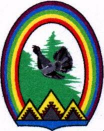 ДУМА ГОРОДА РАДУЖНЫЙХанты-Мансийского автономного округа – Югры РЕШЕНИЕ  от 16 августа 2016 года	                   № 145О  приостановлении действия пункта 5 статьи 4 приложения к решению Думы города Радужный от 18.06.2015 № 594 «О положении об отдельных вопросах организации и осуществления бюджетного процесса в городе Радужный»	В соответствии с Бюджетным кодексом Российской Федерации, Федеральным законом Российской Федерации от 02.06.2016 № 158-ФЗ «О приостановлении действия отдельных положений Бюджетного кодекса Российской Федерации и внесении изменений в отдельные законодательные акты Российской Федерации», Дума города решила:	1. Приостановить до 1 января 2017 года действие пункта 5 статьи 4 приложения к решению Думы города Радужный от 18.06.2015 № 594 «О Положении об отдельных вопросах организации и осуществления бюджетного процесса в городе Радужный».	2. Настоящее решение вступает в силу после его официального опубликования.	3. Опубликовать настоящее решение в газете «Новости Радужного. Официальная среда».Председатель Думы города                                   Глава города_____________Г.П. Борщёв                                    _____________С.Н. Баскаков